Проект РешенияВносит: депутат Совета депутатов МОПресненский Юшин А.П.Дата внесения: 10.12.202122.12.2021 №58/17/743-СДОб осуществлении парковкипо резидентным разрешениямв парковочных карманах на улице Большая Грузинскаяв Пресненском районев городе МосквеСовет депутатов решил:1. Считать целесообразным осуществление парковки по резидентным разрешениям в парковочных карманах с адресным ориентиром улица Большая Грузинская, дом 12 в Пресненском районе в городе Москве (приложение – 1). 2. Просить Руководителя Департамента транспорта и развития дорожно-транспортной инфраструктуры города Москвы Ликсутова Максима Станиславовича дать указание об организации парковки по резидентным разрешениям в парковочных карманах с адресным ориентиром улица Большая Грузинская, дом 12 в Пресненском районе в городе Москве.3. Направить настоящее решение в Департамент транспорта и развития дорожно-транспортной инфраструктуры города Москвы.4. Опубликовать настоящее решение в бюллетене «Московский муниципальный вестник» и разместить на официальном сайте www.presnyamo.ru.5. Настоящее решение вступает в силу со дня его принятия.6. Контроль за выполнением настоящего решения возложить на депутата Совета депутатов Юшина А.П.Глава муниципального округа ПресненскийЮмалин Д.П.Приложение – 1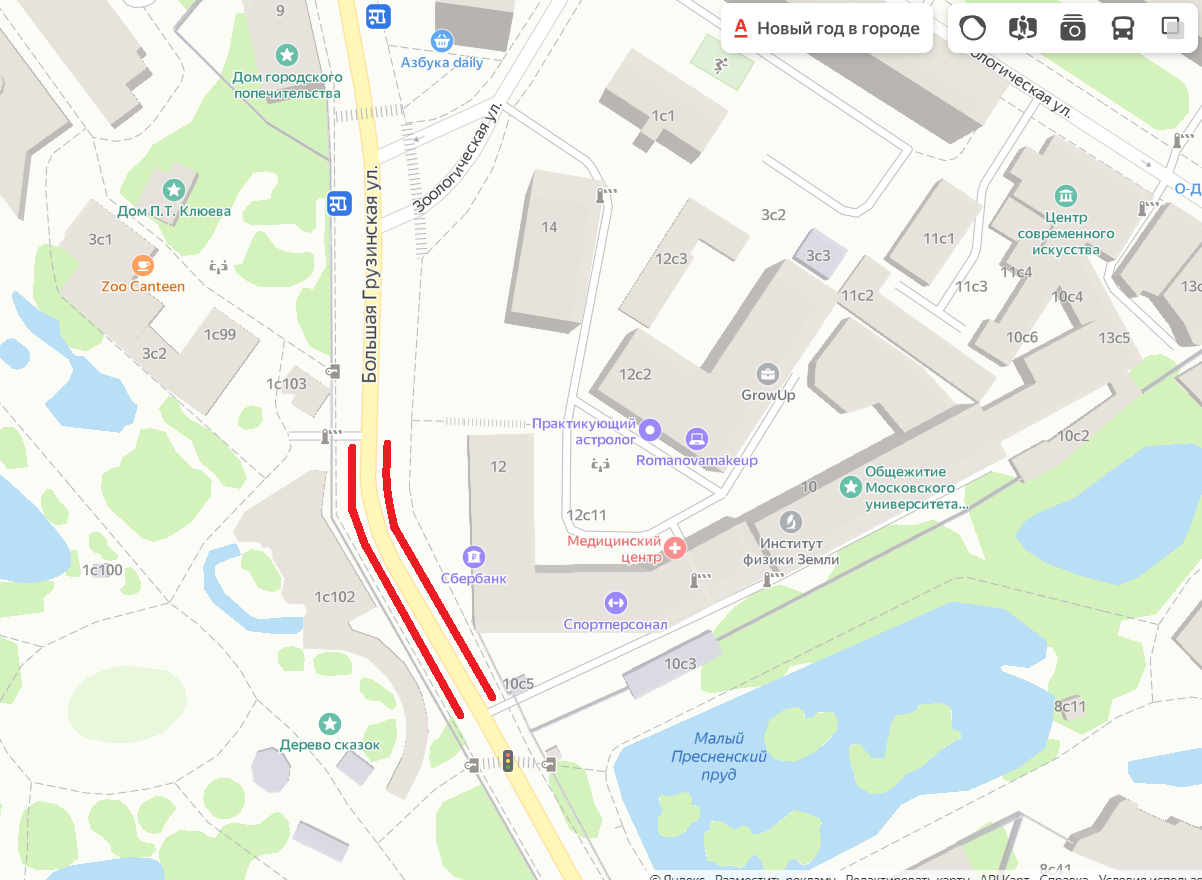 